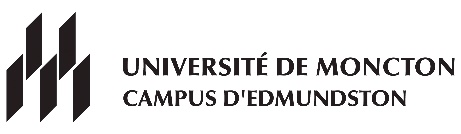 B sc. soc. criminologieAutomne 2021- Inscrire 1 cours de français.- Inscrire 1 cours d’anglais.- Inscrire 1 cours au choix ou 1 cours de la mineure.Consulter le répertoire à l’adresse suivante : http://socrate.umoncton.ca         LundiLundiMardiMardiMercrediMercrediJeudiVendrediFASS1000NRC 3029FASS1000NRC 3029FASS1000NRC 3029FASS1000NRC 30298h30FASS1000NRC 3029FASS1000NRC 3029FASS1000NRC 3029FASS1000NRC 3029FASS1000NRC 3029FASS1000NRC 302910h0011h30PAUSEPAUSEPAUSEPAUSEPAUSEPAUSEPAUSEPAUSEPAUSEPAUSEPAUSE12h00FASS1000NRC 3029FASS1000NRC 3029FASS1000NRC 3029FASS1000NRC 302913h30FASS1000NRC 3029FASS1000NRC 3029FASS1000NRC 3029FASS1000NRC 3029FASS1000NRC 3029FASS1000NRC 302915h0016h30CRIM1000NRC 3027CRIM1000NRC 302718h00CRIM1000NRC 3027CRIM1000NRC 3027ouCRIM1000NRC 3027CRIM1000NRC 302718h30CRIM1000NRC 3027CRIM1000NRC 3027CRIM1000NRC 3027CRIM1000NRC 3027